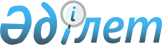 Бақылау функцияларын жүзеге асыруға қажетті ақпаратты және құжаттарды сақтанушының, сақтандырушының, агенттің және өзара сақтандыру қоғамының ұсыну нысандары мен мерзімдерін белгілеу туралы
					
			Күшін жойған
			
			
		
					Қызылорда облысы әкімдігінің 2015 жылғы 05 мамырдағы № 1 қаулысы. Қызылорда облысының Әділет департаментінде 2015 жылғы 27 мамырда № 4994 болып тіркелді. Күші жойылды - Қызылорда облысы әкімдігінің 2018 жылғы 9 шілдедегі № 1165 қаулысымен
      Ескерту. Күші жойылды - Қызылорда облысы әкімдігінің 09.07.2018 № 1165 қаулысымен (алғашқы ресми жарияланған күнінен бастап қолданысқа енгізіледі).

      Ескерту. Қаулының атауы жаңа редакцияда - Қызылорда облысы әкімдігінің 07.04.2016 № 430 қаулысымен (алғашқы ресми жарияланған күнінен кейін күнтізбелік он күн өткен соң қолданысқа енгізіледі).
      "Өсімдік шаруашылығындағы міндетті сақтандыру туралы" Қазақстан Республикасының 2004 жылғы 10 наурыздағы Заңына сәйкес Қызылорда облысының әкімдігі ҚАУЛЫ ЕТЕДІ:
      1. Осы қаулының 1, 2, 3, 4, 5, 6 - қосымшаларына сәйкес бақылау функцияларын жүзеге асыруға қажетті ақпаратты және құжаттарды сақтанушының, сақтандырушының, агенттің және өсімдік шаруашылығындағы өзара сақтандыру қоғамының (бұдан әрі - өзара сақтандыру қоғамының) ұсыну нысандары мен мерзімдері белгіленсін.
      Ескерту. 1-тармақ жаңа редакцияда - Қызылорда облысы әкімдігінің 07.04.2016 № 430 қаулысымен (алғашқы ресми жарияланған күнінен кейін күнтізбелік он күн өткен соң қолданысқа енгізіледі).


      2. Осы қаулының орындалуын бақылау Қызылорда облысы әкімінің орынбасары С.С. Қожаниязовқа жүктелсін. 
      3. Осы қаулы алғашқы ресми жарияланған күнінен бастап қолданысқа енгізіледі. Бақылау функцияларын жүзеге асыруға қажетті ақпаратты сақтанушымен ұсыну нысаны мен мерзімдері Өсімдік шаруашылығындағы міндетті сақтандыру шартын жасау туралы 20___ жылғы "___" _______ ақпарат
      Басшы __________________________________________________________________________
       (сақтанушының атауы) (қолы, Т.А.Ә.)
      ________________________
      (күні, айы, жылы)
      Ақпаратты ұсыну мерзімі - сақтандырушымен немесе өзара сақтандыру қоғамымен міндетті сақтандыру шарты жасалғаннан кейін бір ай ішінде Қызылорда облысы ауыл шаруашылығы басқармасының және аудандар (облыстық маңызы бар қалалар) әкімдіктерінің мекенжайына. Бақылау функцияларын жүзеге асыруға қажетті ақпаратты сақтандырушымен және өзара сақтандыру қоғамымен ұсыну нысаны мен мерзімдері Күшіне енген өсімдік шаруашылығындағы міндетті сақтандыру шарттары туралы аудандар (облыстық маңызы бар қалалар), сақтанушылар бойынша 20___ жылғы "____" ______жағдай бойынша ақпарат
      кестенің жалғасы
      кестенің жалғасы
      ________________________________ ____________________________
      (басшының Т.А.Ә.)                                                 (қолы)
      Ақпаратты ұсыну мерзімі – апта сайын агентке. Бақылау функцияларын жүзеге асыруға қажетті ақпаратты сақтандырушымен, өзара сақтандыру қоғамымен және агентпен ұсыну нысаны мен мерзімдері Күшіне енген өсімдік шаруашылығындағы міндетті сақтандыру шарттары туралы аудандар (облыстық маңызы бар қалалар), сақтанушылар бойынша 20___ жылғы "____" _____________жағдай бойынша ақпарат 
      кестенің жалғасы
      кестенің жалғасы
      ________________________________ ____________________________
       (басшының Т.А.Ә.)                                           (қолы)
      Ақпаратты ұсыну мерзімі – апта сайын сақтандырушымен және өзара сақтандыру қоғамымен аудандар (облыстық маңызы бар қалалар) әкімдіктеріне, агентпен Қызылорда облысы ауыл шаруашылығы басқармасына және аудандар (облыстық маңызы бар қалалар) әкімдіктеріне. Бақылау функцияларын жүзеге асыруға қажетті ақпаратты агентпен ұсыну нысаны мен мерзімдері Күшіне енген өсімдік шаруашылығындағы міндетті сақтандыру шарттары туралы аудандар (облыстық маңызы бар қалалар) бойынша 20___ жылғы "____" _____________жағдай бойынша ақпарат
      Басшының Т.А.Ә. _________________________ Қолы ___________________
      Ақпаратты ұсыну мерзімі – апта сайын Қызылорда облысы ауыл шаруашылығы басқармасына және аудандар (облыстық маңызы бар қалалар) әкімдіктеріне. Бақылау функцияларын жүзеге асыруға қажетті ақпаратты сақтандырушымен, өзара сақтандыру қоғамымен және агентпен ұсыну нысаны мен мерзімдері Сақтандыру жағдайлары туралы аудандар (облыстық маңызы бар қалалар) және сақтанушылар бойынша 20___ жылғы "____" _____________жағдай бойынша ақпарат
      кестенің жалғасы
      Басшының Т.А.Ә. _________________________ Қолы ___________________
      Ақпаратты ұсыну мерзімі – апта сайын сақтандырушымен және өзара сақтандыру қоғамымен агентке және аудандар (облыстық маңызы бар қалалар) әкімдіктеріне, агентпен Қызылорда облысы ауыл шаруашылығы басқармасына және аудандар (облыстық маңызы бар қалалар) әкімдіктеріне. Бақылау функцияларын жүзеге асыруға қажетті ақпаратты сақтандырушымен, өзара сақтандыру қоғамымен және агентпен ұсыну нысаны мен мерзімдері 20___ жылы жасалған өсімдік шаруашылығындағы міндетті сақтандыру шарттары бойынша аудандар (облыстық маңызы бар қалалар) бойынша 20___ жылғы "____" _____________жағдай бойынша сақтандыру жағдайлары туралы анықтама
      кестенің жалғасы
      Басшының Т.А.Ә. _____________________________ Қолы ___________________
      Ақпаратты ұсыну мерзімі – апта сайын сақтандырушымен және өзара сақтандыру қоғамымен агентке және аудандар (облыстық маңызы бар қалалар) әкімдіктеріне, агентпен Қызылорда облысы ауыл шаруашылығы басқармасына және аудандар (облыстық маңызы бар қалалар) әкімдіктеріне.
					© 2012. Қазақстан Республикасы Әділет министрлігінің «Қазақстан Республикасының Заңнама және құқықтық ақпарат институты» ШЖҚ РМК
				
      Қызылорда облысының әкімі

Қ. Көшербаев
Қызылорда облысы әкімдігінің2015 жылғы "5" мамырдағы№ 1 қаулысына1-қосымша______________________ ауданының(облыстық маңызы бар қаланың)әкіміне______________________кімнен______________________
№
Дақылдар атауы
Барлық себілген алаң, гектар

 
Барлық сақтандырылған алаң, гектар
Сақтандыру компаниясының немесе өзара сақтандыру қоғамының атауы
Шарттың № 

 
Жасалған күніҚызылорда облысы әкімдігінің2015 жылғы "5" мамырдағы№ 1 қаулысына2- қосымша
№

 
Ауданның (облыстық маңызы бар қаланың), сақтанушының атауы
Шарттың №

 
Шарттың жасалған күні
Шарт бойынша жалпы сақтандыру сыйлықақы,

теңге.
Шарт бойынша жалпы сақтандыру сомасы, теңге
Барлық сақтанды-рылған алаң,

гектар

 
1
2
3
4
5
6
7
1
оның ішінде
оның ішінде
оның ішінде
оның ішінде
оның ішінде
оның ішінде
оның ішінде
оның ішінде
оның ішінде
оның ішінде
дәнді дақылдар, гектар
дәнді дақылдар, гектар
дәнді дақылдар, гектар
дәнді дақылдар, гектар
дәнді дақылдар, гектар
дәнді дақылдар, гектар
дәнді дақылдар, гектар
дәнді дақылдар, гектар
дәнді дақылдар, гектар
дәнді дақылдар, гектар
Барлығы, гектар

 
оның ішінде
оның ішінде
оның ішінде
оның ішінде
оның ішінде
оның ішінде
оның ішінде
оның ішінде
оның ішінде
Барлығы, гектар

 
бидай
күріш
арпа

 
сұлы

 
қарақұмық

 
тары

 
бұршақ

 
қара бидай

 
дәндік жүгері
8
9
10
11
12
13
14
15
16
17
майлы дақылдар, гектар
майлы дақылдар, гектар
майлы дақылдар, гектар
майлы дақылдар, гектар
майлы дақылдар, гектар
Барлығы, гектар
оның ішінде
оның ішінде
оның ішінде
оның ішінде
Барлығы, гектар
күнбағыс
рапс
қытай бұршағы
мақсары
18
19
20
21
22Қызылорда облысы әкімдігінің
2015 жылғы "5" мамырдағы № 1 қаулысына
3-қосымша
№

 
Ауданның (облыстық маңызы бар қаланың), сақтанушының атауы
Шарттың №

 
Шарттың жасалған күні
Барлық сақтандырылған алаң, гектар
1
2
3
4
5
1
оның ішінде
оның ішінде
оның ішінде
оның ішінде
оның ішінде
оның ішінде
оның ішінде
оның ішінде
оның ішінде
оның ішінде
дәнді дақылдар, гектар
дәнді дақылдар, гектар
дәнді дақылдар, гектар
дәнді дақылдар, гектар
дәнді дақылдар, гектар
дәнді дақылдар, гектар
дәнді дақылдар, гектар
дәнді дақылдар, гектар
дәнді дақылдар, гектар
дәнді дақылдар, гектар
Барлығы, гектар

 
оның ішінде
оның ішінде
оның ішінде
оның ішінде
оның ішінде
оның ішінде
оның ішінде
оның ішінде
оның ішінде
Барлығы, гектар

 
бидай
күріш
арпа

 
сұлы

 
қарақұмық

 
тары

 
бұршақ

 
қара бидай

 
дәндік жүгері
8
9
10
11
12
13
14
15
16
17
майлы дақылдар, гектар
майлы дақылдар, гектар
майлы дақылдар, гектар
майлы дақылдар, гектар
майлы дақылдар, гектар
Барлығы, гектар
оның ішінде
оның ішінде
оның ішінде
оның ішінде
Барлығы, гектар
күнбағыс
рапс
қытай бұршағы
мақсары
18
19
20
21
22Қызылорда облысы әкімдігінің
2015 жылғы "5" мамырдағы № 1 қаулысына
4- қосымша
№ 
Ауданның (облыстық маңызы бар қаланың) атауы
Сақтанды-руға жататын барлық себілген егіс

(гектар)
Барлық сақтан-дырыл-ған алаң

(гектар)
Сақтан-дырумен қамтыл-ғаны (пайыз)
Жасалған шарттар саны

(бірлік)
Сақтану-шылармен жасалған шарттар бойынша сақтандыру сыйлық-ақысының сомасы

(теңге)
Сақтану-шылар-мен жасалған шарттар бойынша жалпы сақтан-дыру сомасы

(теңге)
1
2
3
4
5
6
7
8
Жиыны Қызылорда облысы әкімдігінің
2015 жылғы "5" мамырдағы № 1 қаулысына
5-қосымша
№ 
Ауданның (облыстық маңызы бар қаланың) атауы
Барлық сақтандырылған егіс алаңы, гектар
Жойылған егіс алаңы, гектар
Жойылған егіс алаңы, гектар
Жойылған егіс алаңы, гектар
Жойылған егіс алаңы, гектар
Қолайсыз табиғат құбылысы
№ 
Ауданның (облыстық маңызы бар қаланың) атауы
Барлық сақтандырылған егіс алаңы, гектар
дәнді дақылдар
дәнді дақылдар
майлы дақылдар
майлы дақылдар
Қолайсыз табиғат құбылысы
№ 
Ауданның (облыстық маңызы бар қаланың) атауы
Барлық сақтандырылған егіс алаңы, гектар
толық
ішінара
толық
ішінара
Қолайсыз табиғат құбылысы
1
2
3
4
5
6
7
8
Аудан (облыстық маңызы бар қала) бойынша жиыны
Зерттеуге түскен барлық өтініштер 
Жасалған зерттеу актілерінің саны, бірлік
Сақтандыру компаниясына немесе өзара сақтандыру қоғамына сақтандыру төлемін жүргізу туралы өтініштердің саны, бірлік
Сақтандыру компаниясына немесе өзара сақтандыру қоғамына сақтандыру төлемін жүргізу туралы өтініштердің саны, бірлік
Сақтандыру компаниясына немесе өзара сақтандыру қоғамына сақтандыру төлемін жүргізу туралы өтініштердің саны, бірлік
Жүргізілген сақтандыру төлемдерінің сомасы, теңге
Зерттеуге түскен барлық өтініштер 
Жасалған зерттеу актілерінің саны, бірлік
қабылданғаны
бас тартылғаны
қарауда жатқаны
Жүргізілген сақтандыру төлемдерінің сомасы, теңге
9
10
11
12
13
14Қызылорда облысы әкімдігінің
2015 жылғы "5" мамырдағы № 1 қаулысына
6-қосымша
№
Сақтандыру компаниясының атауы/ аудандар (облыстық маңызы бар қалалар) атауы
Зерттеуге түскен барлық өтініштер, бірлік
Сақтандырушыға немесе өзара сақтандыру қоғамына және сақтанушыға жүргізілген сақтандыру төлемдері
Сақтандырушыға немесе өзара сақтандыру қоғамына және сақтанушыға жүргізілген сақтандыру төлемдері
Агенттің сақтандырушыға немесе өзара сақтандыру қоғамына сақтандыру төлемдерін ішінара өтегені 
Агенттің сақтандырушыға немесе өзара сақтандыру қоғамына сақтандыру төлемдерін ішінара өтегені 
№
Сақтандыру компаниясының атауы/ аудандар (облыстық маңызы бар қалалар) атауы
Зерттеуге түскен барлық өтініштер, бірлік
бірлік
алаң, гектар
саны, бірлік
сома, 

мың теңге
1
2
3
4
5
6
7
Сақтандыру компаниясының немесе өзара сақтандыру қоғамының атауы
Сақтандыру компаниясының немесе өзара сақтандыру қоғамының атауы
Сақтандыру компаниясының немесе өзара сақтандыру қоғамының атауы
Сақтандыру компаниясының немесе өзара сақтандыру қоғамының атауы
Сақтандыру компаниясының немесе өзара сақтандыру қоғамының атауы
Сақтандыру компаниясының немесе өзара сақтандыру қоғамының атауы
Сақтандыру компаниясының немесе өзара сақтандыру қоғамының атауы
1
Жаңақорған
2
Шиелі
3
Жалағаш
4
Сырдария
5
Қармақшы
6
Қазалы
7
Арал
8
Қызылорда қаласы
Облыс бойынша жиыны
Сақтандыру компаниясының немесе өзара сақтандыру қоғамының атауы
Сақтандыру компаниясының немесе өзара сақтандыру қоғамының атауы
Сақтандыру компаниясының немесе өзара сақтандыру қоғамының атауы
Сақтандыру компаниясының немесе өзара сақтандыру қоғамының атауы
Сақтандыру компаниясының немесе өзара сақтандыру қоғамының атауы
Сақтандыру компаниясының немесе өзара сақтандыру қоғамының атауы
Сақтандыру компаниясының немесе өзара сақтандыру қоғамының атауы
1
Жаңақорған
2
Шиелі
3
Жалағаш
4
Сырдария
5
Қармақшы
6
Қазалы
7
Арал
8
Қызылорда қаласы
Жиыны
Сақтандыру компаниялары бойынша жиыны
Агенттің сақтандырушыға немесе өзара сақтандыру қоғамына сақтандыру төлемдерін ішінара өтегені
Агенттің сақтандырушыға немесе өзара сақтандыру қоғамына сақтандыру төлемдерін ішінара өтегені
саны, бірлік
сомасы, мың теңге
8
9
10